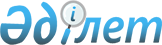 О внесении изменений в решение маслихата от 29 апреля 2015 года № 297 "Об утверждении Правил оказания жилищной помощи"
					
			Утративший силу
			
			
		
					Решение маслихата города Лисаковска Костанайской области от 5 мая 2021 года № 37. Зарегистрировано Департаментом юстиции Костанайской области 12 мая 2021 года № 9905. Утратило силу решением маслихата города Лисаковска Костанайской области от 15 марта 2024 года № 87
      Сноска. Утратило силу решением маслихата города Лисаковска Костанайской области от 15.03.2024 № 87 (вводится в действие по истечении десяти календарных дней после дня его первого официального опубликования).
      Лисаковский городской маслихат РЕШИЛ:
      1. Внести в решение маслихата "Об утверждении Правил оказания жилищной помощи" от 29 апреля 2015 года № 297, зарегистрированное в Реестре государственной регистрации нормативных правовых актов за № 5621 следующие изменения:
      в Правилах оказания жилищной помощи, утвержденных указанным решением:
      подпункт 7) пункта 2 изложить в новой редакции:
      "7) счета о ежемесячных взносах на управление объектом кондоминиума и содержание общего имущества объекта кондоминиума, в том числе капитальный ремонт общего имущества объекта кондоминиума;";
      пункт 4 на казахском языке изложить в новой редакции, текст на русском языке не меняется;
      пункт 10 изложить в новой редакции:
      "10. Размер жилищной помощи определяется как разница между суммой оплаты расходов на управление объектом кондоминиума и содержание общего имущества объекта кондоминиума, в том числе на капитальный ремонт общего имущества объекта кондоминиума, потребление коммунальных услуг и услуг связи в части увеличения абонентской платы за телефон, подключенный к сети телекоммуникаций, расходов за пользование жилищем из государственного жилищного фонда и жилищем, арендованным местным исполнительным органом в частном жилищном фонде, в пределах норм, и предельно-допустимым уровнем расходов семьи (граждан) на эти цели.";
      пункт 12 изложить в новой редакции:
      "12. Доля предельно допустимых расходов семьи (гражданина) в пределах установленных норм устанавливается в размере пяти процентов от совокупного дохода.".
      2. Настоящее решение вводится в действие по истечении десяти календарных дней после дня его первого официального опубликования.
					© 2012. РГП на ПХВ «Институт законодательства и правовой информации Республики Казахстан» Министерства юстиции Республики Казахстан
				
      Председатель II сессии 

Г. Шутаева

      Секретарь городского маслихата 

С. Шалдыбаева
